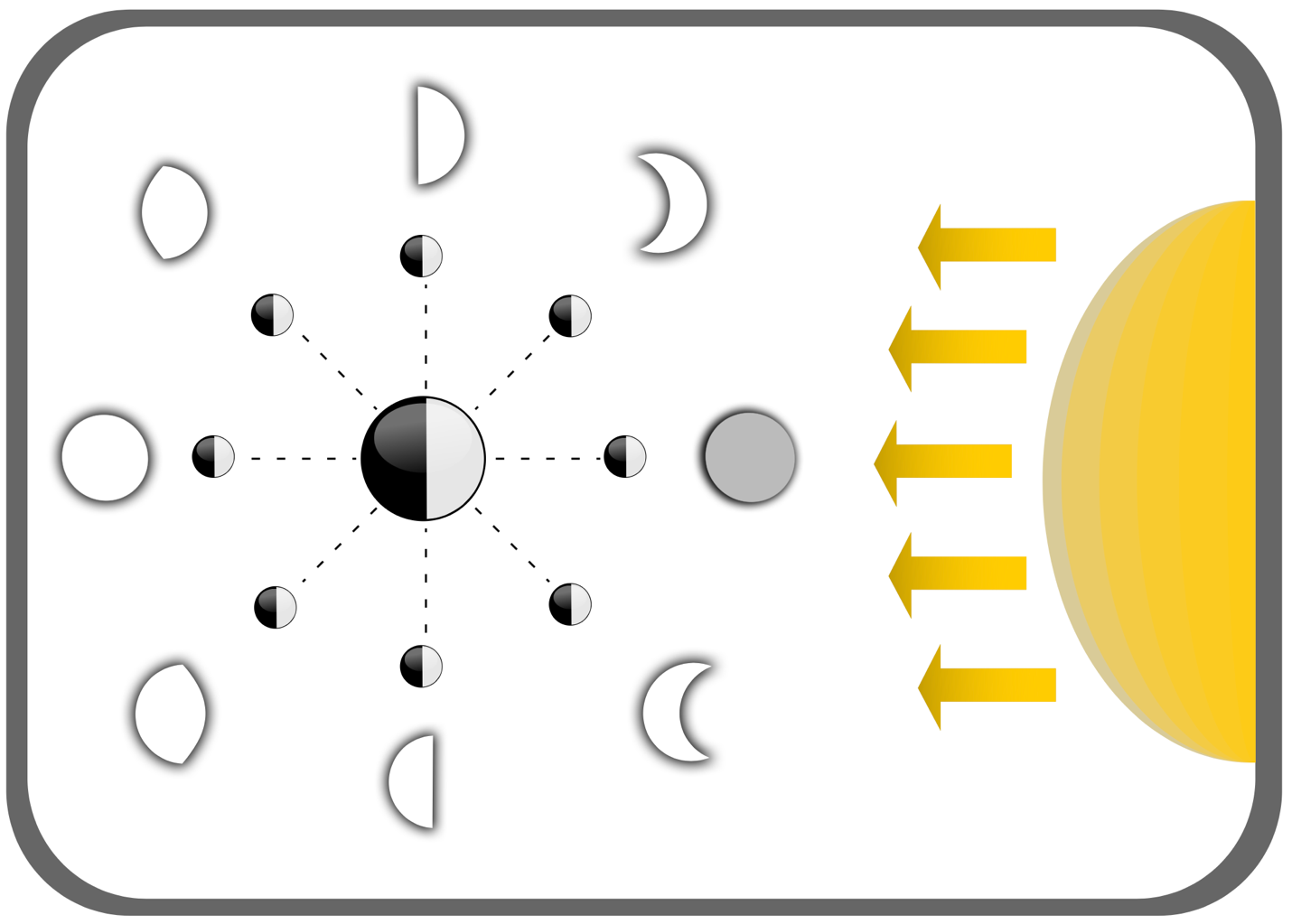 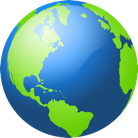 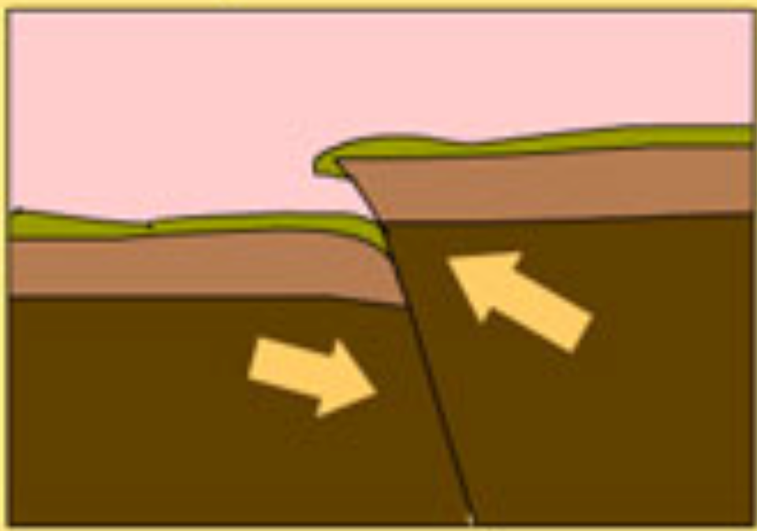 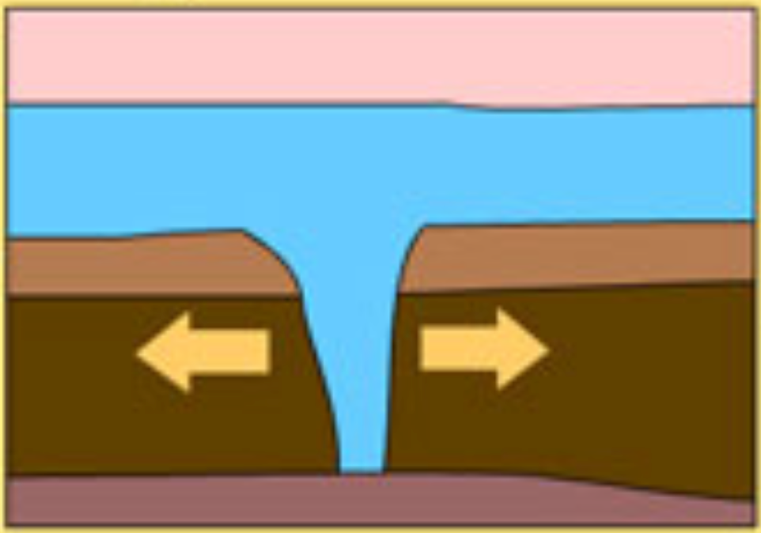 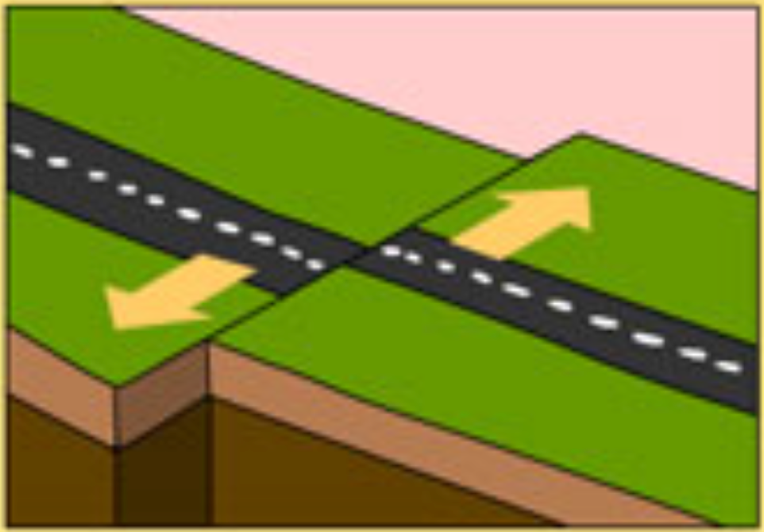 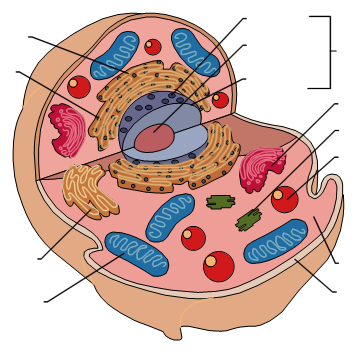 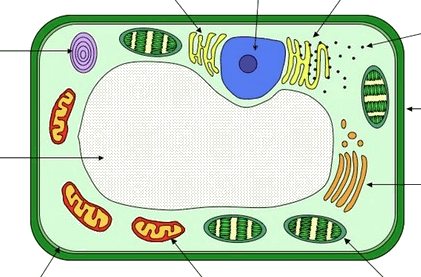 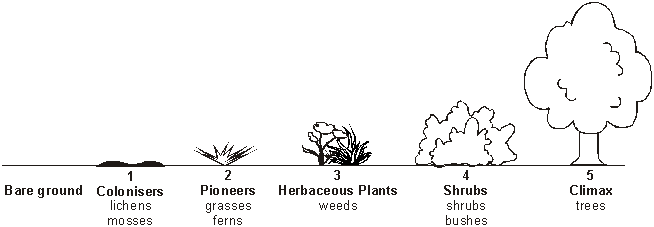 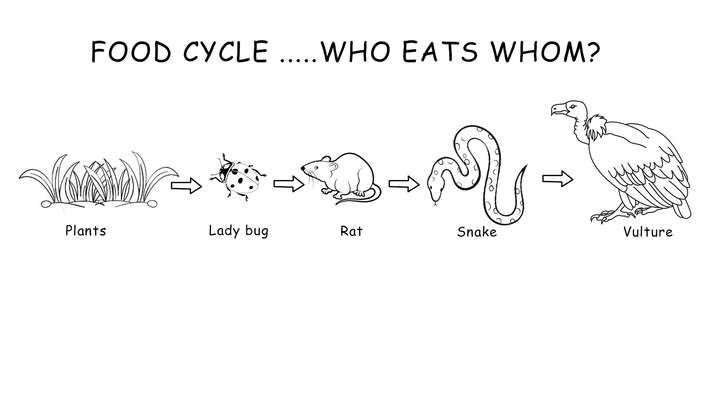 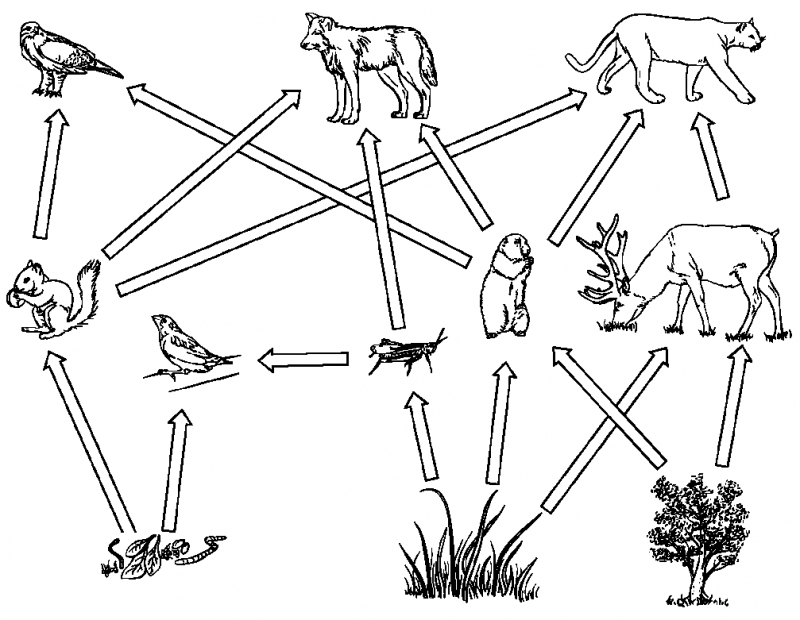 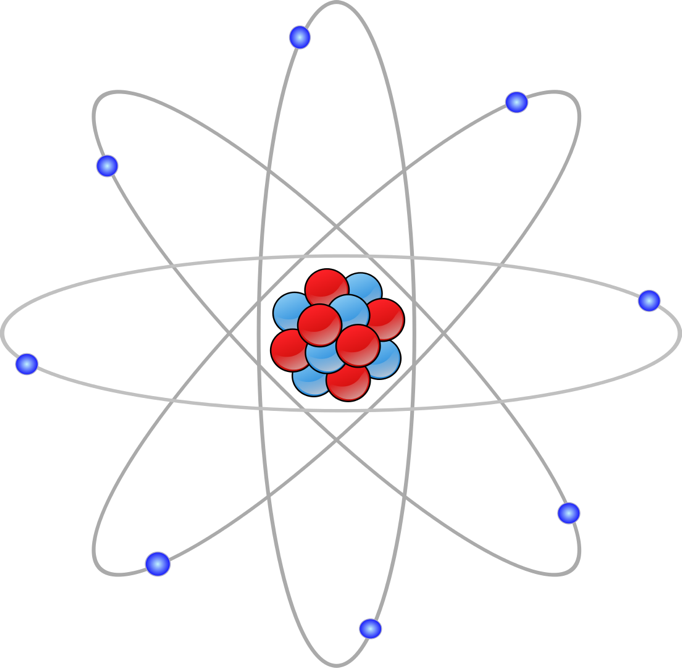 N   O   P   EA  P  EM  A  N“Pretty Nice Mass”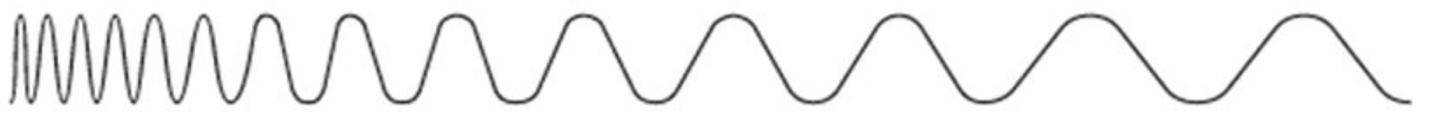 Red Martians Invade Venus Using X-ray Guns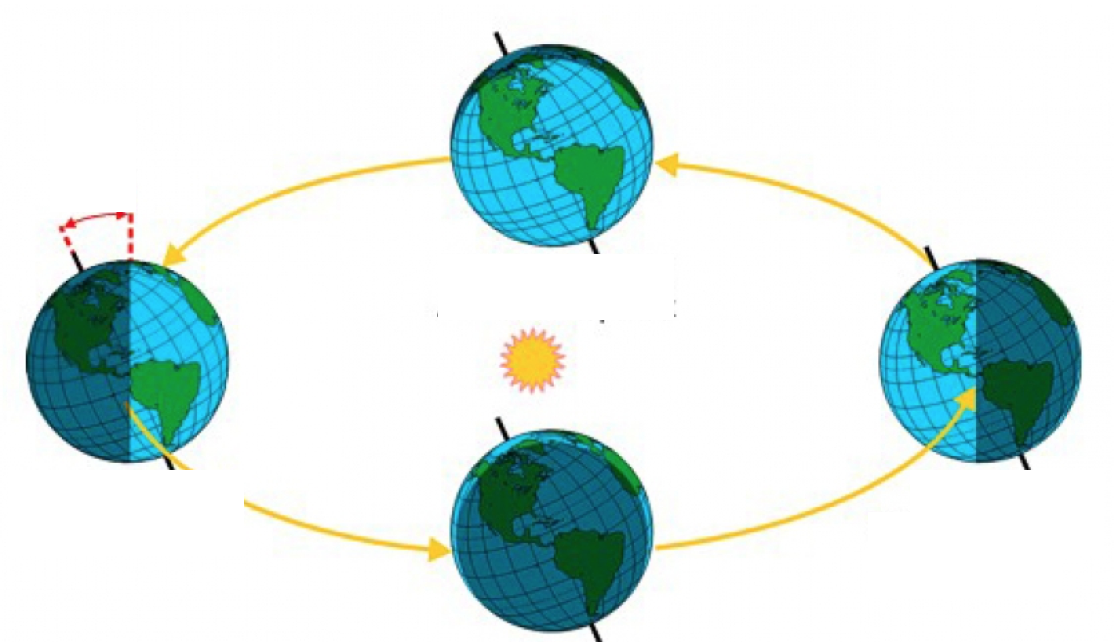 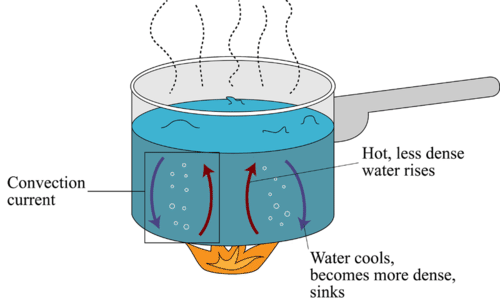 W W I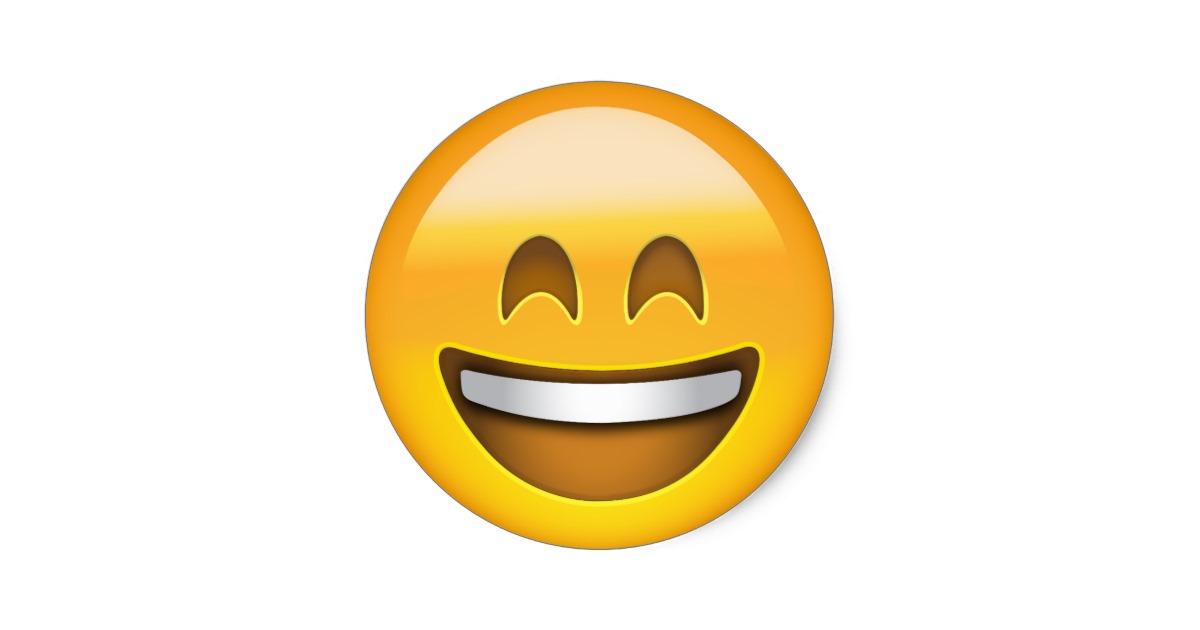 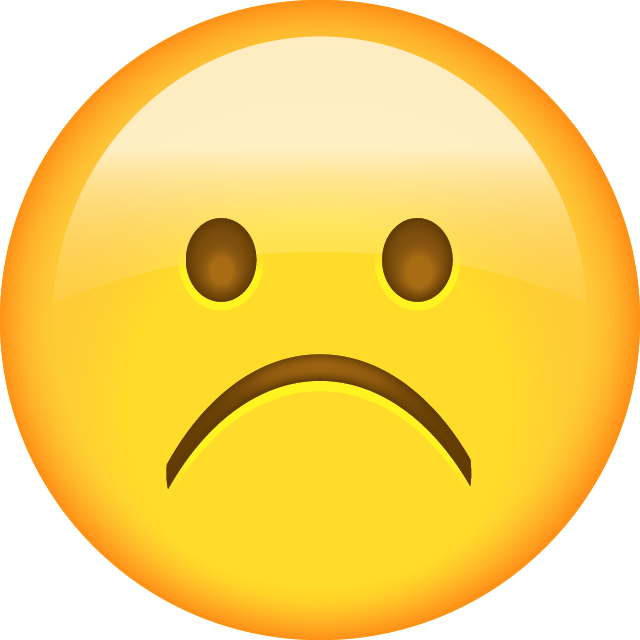 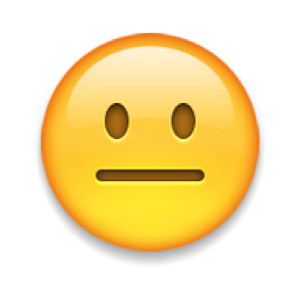 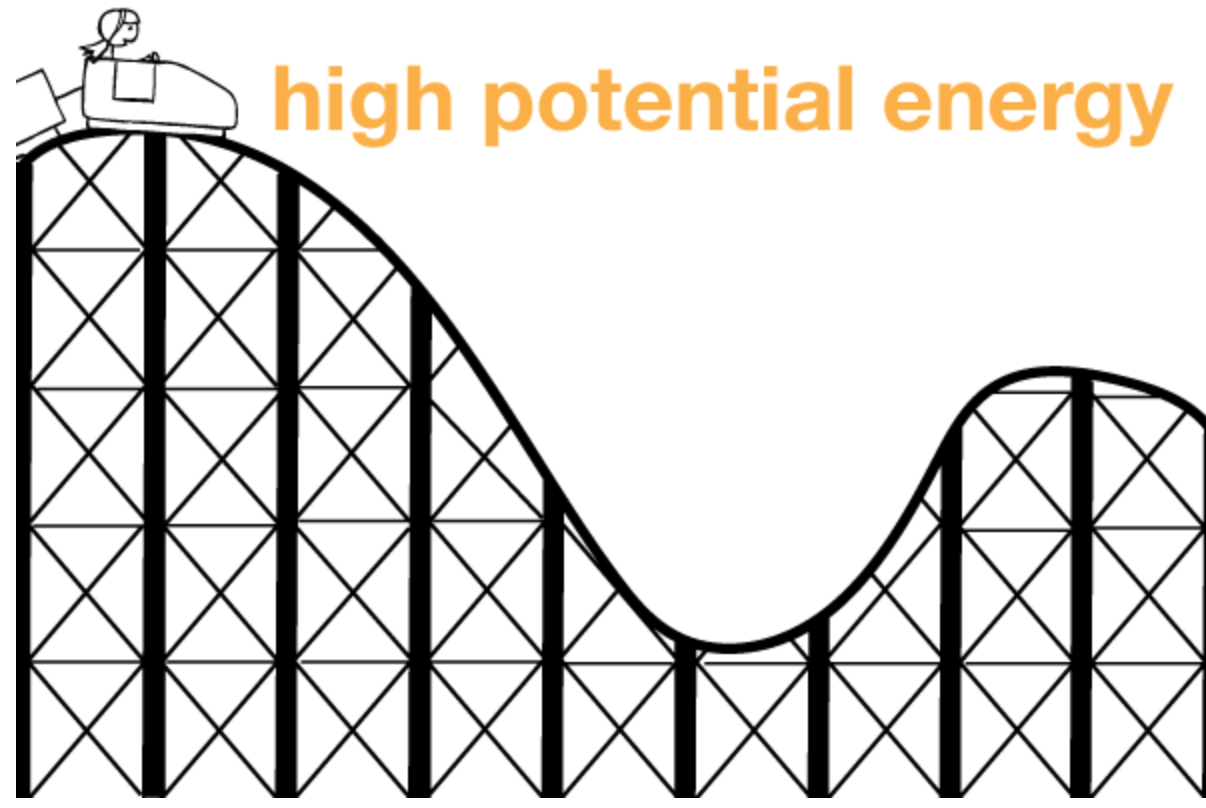 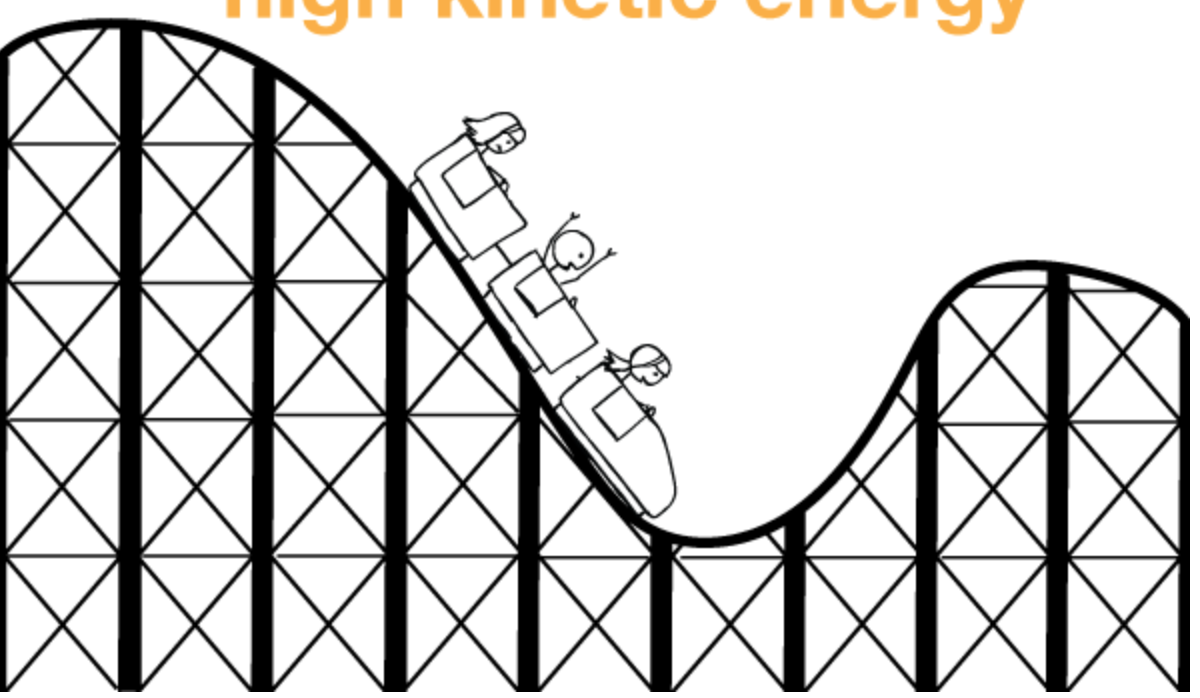 R-Read and Re-read everything.U-Underline question.B-[Bracket] key terms.I-Identify key concept (main idea).E-Eliminate incorrect answer options.S-Select BEST answer option.“Forgot My Assignment”“Don’t Smoke Tobacco”“Whataburger For Dinner”“My Dear Valentine”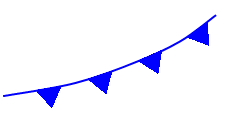 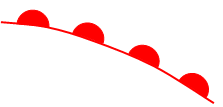 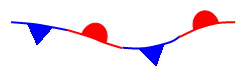 